   台北市不動產仲介經紀商業同業公會 函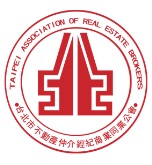                                                 公會地址：110台北市信義區基隆路1段111號8F-1                                                公會網址：http://www.taipeihouse.org.tw/                                                電子郵址：taipei.house@msa.hinet.net                                                聯絡電話：2766-0022傳真：2760-2255         受文者：各會員公司 發文日期：中華民國108年10月18日發文字號：北市房仲雄字第108124號速別：普通件密等及解密條件或保密期限：附件： 主旨：地政局來函有關108年臺北市地政業務志願服務聯繫會報臨時提案，建議成立地政局志工隊一案，轉發會員公司，請 查照。說明：依據臺北市政府地政局108年10月8日北市地權字第1086025312號函辦理。臺北市政府地政局函文詳如附件。如有意參與地政局志工隊之會員公司，請於10/24前將調查表傳真至2760-2255或e：taipei-house01@umail.hinet.net後，並請來電公會2766-0022林小姐確認，以利彙整。正本：各會員公司副本：地政局志工隊意願調查表(傳真：2760-2255後，並請來電公會2766-0022林小姐確認。謝謝！)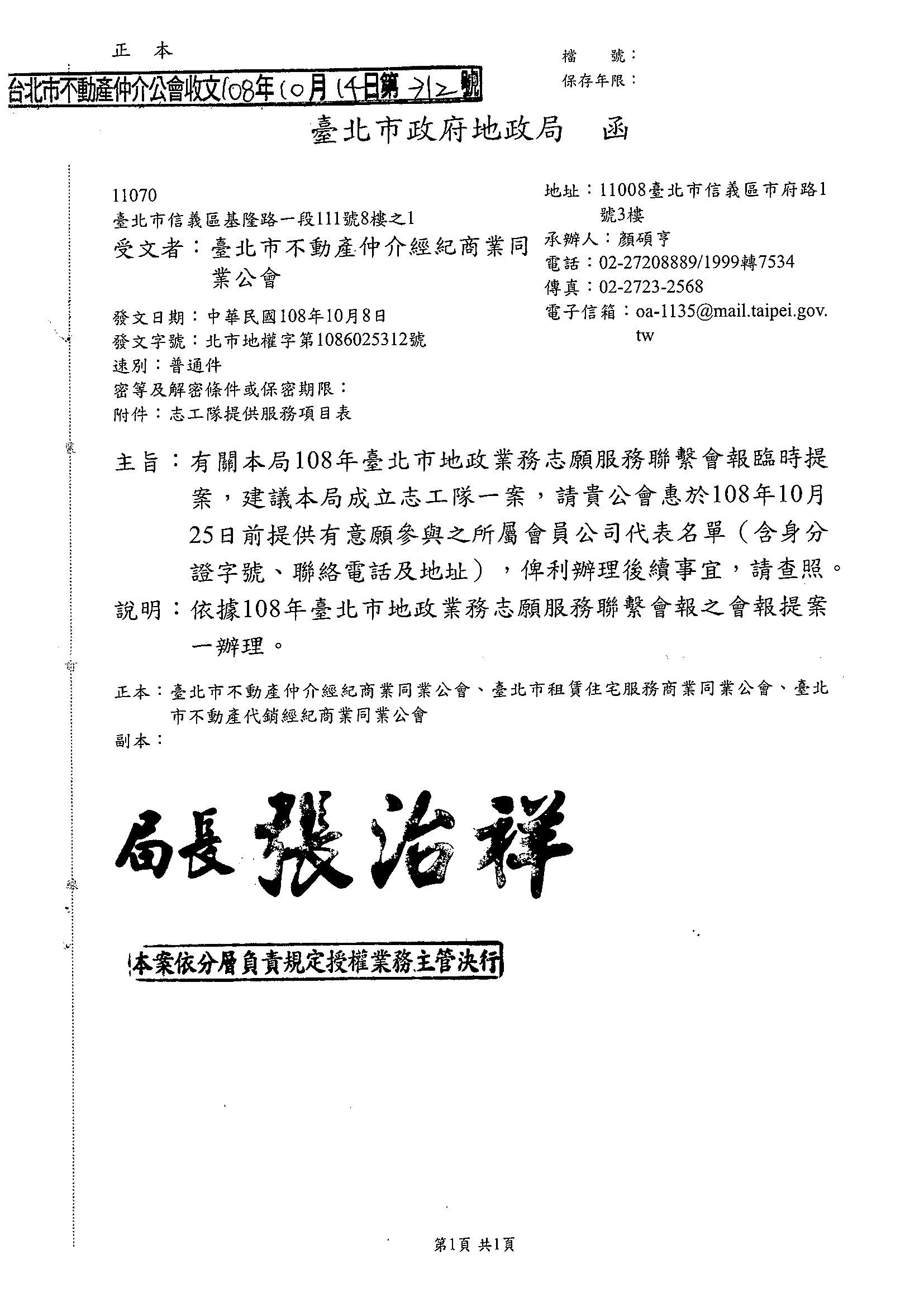 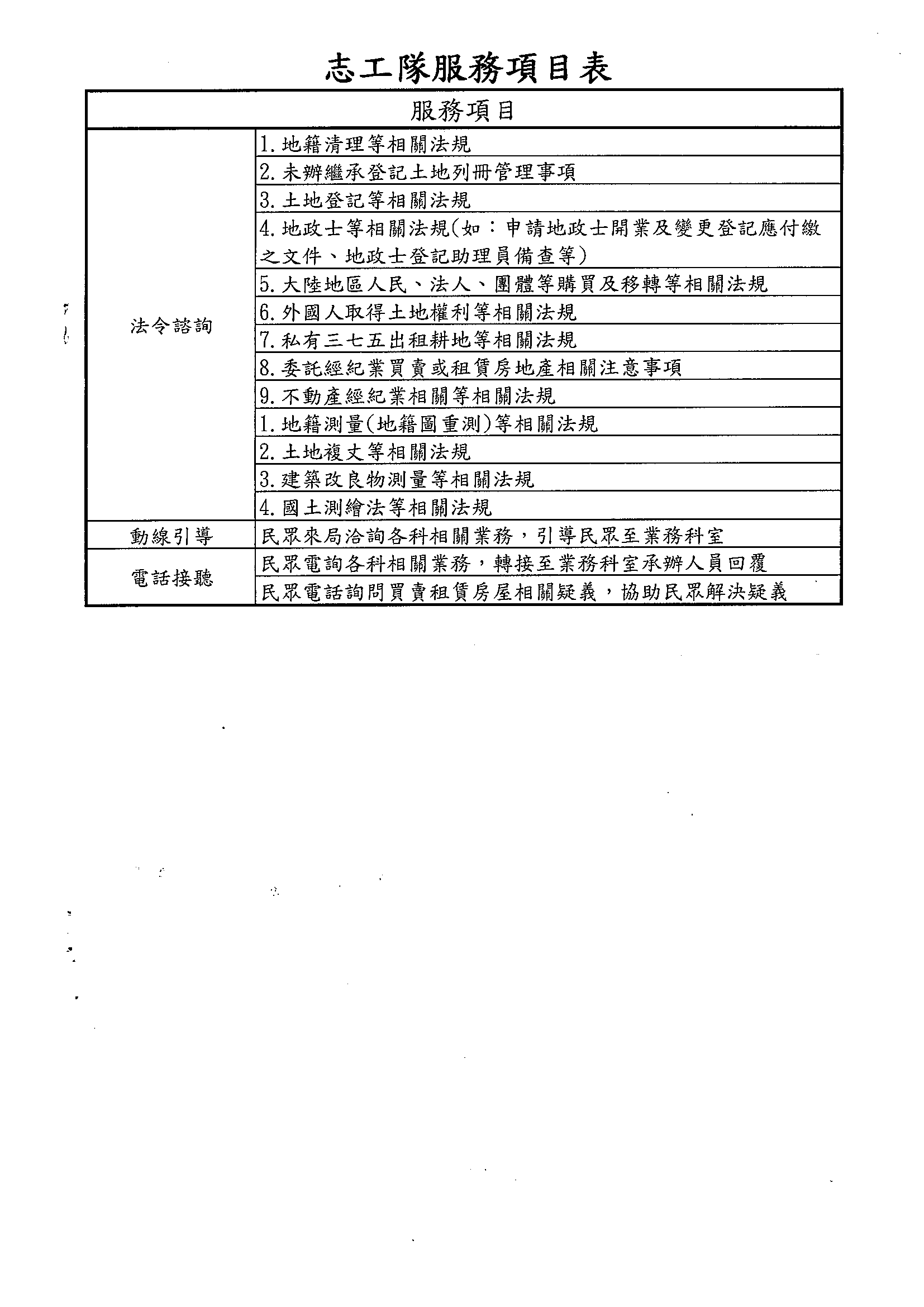 會員公司名稱會員公司名稱姓名身分證字號身分證字號手機聯絡地址聯絡地址